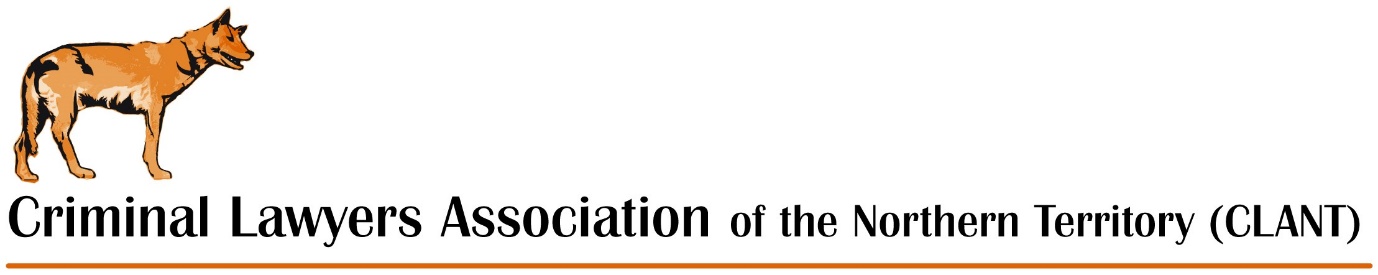 Form of proxyI,________________________________________________________(print name)Being a current financial member of the CRIMINAL LAWYERSASSOCIATION OF THE NT, hereby appoint:____________________________________________________________(print name)Also a current financial member of the CRIMINAL LAWYERSASSOCIATION OF THE NT to vote on my behalf at the 2023 AGM onThursday 30 November 2023.I declare that having given my proxy as set out above I will notVote at the AGM on Thursday 30 November 2023.Signed:______________________________________________________(signature of member)Date:________________________________________________________